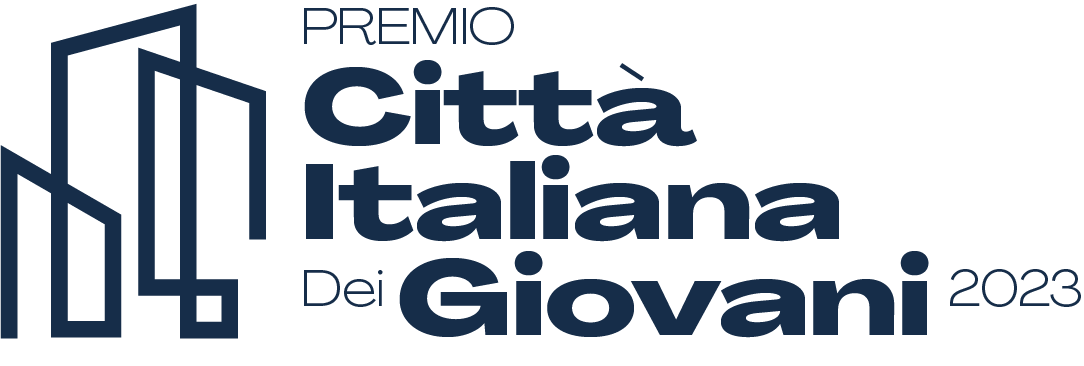 Allegato 3SCHEDA PRESENTAZIONE PROPONENTEPREMIO CITTÀ ITALIANA DEI GIOVANI 2023COMUNE/CITTÀ METROPOLITANALOGOREGIONE PROVINCIA DATI ENTEIndirizzo:Indirizzo:SINDACONome: Cognome: Telefono: E-mail:Nome: Cognome: Telefono: E-mail:REFERENTINome: Cognome: Carica:Telefono: Cellulare: E-mail:Nome:Cognome:Carica:Telefono:Cellulare:E-mail:BREVE STORIA/ PRESENTAZIONE NUMERO ABITANTI  TOTALI  % GIOVANI UNDER 35 